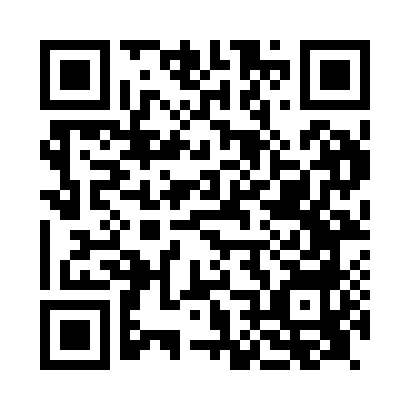 Prayer times for Hindhead, Surrey, UKMon 1 Jul 2024 - Wed 31 Jul 2024High Latitude Method: Angle Based RulePrayer Calculation Method: Islamic Society of North AmericaAsar Calculation Method: HanafiPrayer times provided by https://www.salahtimes.comDateDayFajrSunriseDhuhrAsrMaghribIsha1Mon3:004:531:076:429:2111:142Tue3:004:531:076:429:2111:143Wed3:014:541:076:429:2011:144Thu3:014:551:076:429:2011:145Fri3:024:561:086:429:1911:136Sat3:024:571:086:419:1911:137Sun3:034:571:086:419:1811:138Mon3:034:581:086:419:1711:139Tue3:044:591:086:409:1711:1210Wed3:045:001:086:409:1611:1211Thu3:055:011:096:409:1511:1212Fri3:055:031:096:399:1411:1113Sat3:065:041:096:399:1311:1114Sun3:075:051:096:399:1211:1115Mon3:075:061:096:389:1111:1016Tue3:085:071:096:389:1011:1017Wed3:095:081:096:379:0911:0918Thu3:095:101:096:369:0811:0919Fri3:105:111:096:369:0711:0820Sat3:115:121:096:359:0611:0821Sun3:115:131:096:349:0511:0722Mon3:125:151:096:349:0311:0623Tue3:135:161:096:339:0211:0624Wed3:135:171:096:329:0111:0525Thu3:145:191:096:318:5911:0426Fri3:155:201:096:318:5811:0427Sat3:155:221:096:308:5711:0328Sun3:165:231:096:298:5511:0229Mon3:175:251:096:288:5411:0130Tue3:185:261:096:278:5210:5931Wed3:215:271:096:268:5010:56